Table S1: Variables Used for Propensity Score MatchingTable S2 Baseline Characteristics of the Propensity Matched Groups SD; standard deviation, Y; yearTable S3 Management Patterns in the Propensity Matched Cohorts  PTCA; percutaneous transluminal coronary angiography, IV; intravenous, PCI, percutaneous coronary intervention, BMS; bare metal stent, DES; drug eluting stent. 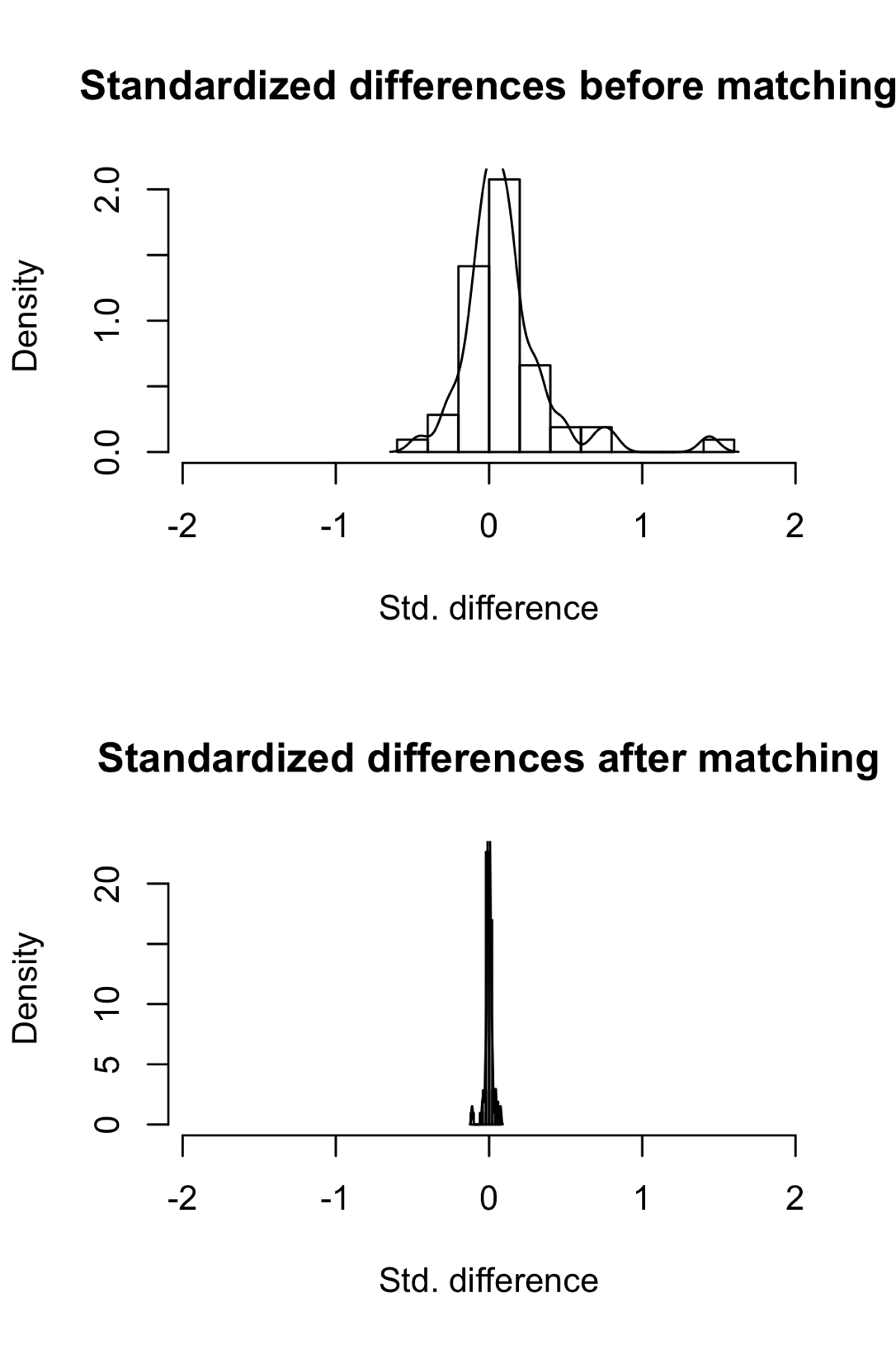 Figure S1: Standardized Mean Differences Before and After Propensity Score MatchingAgeRaceGender HypertensionPrior Sternotomy Chronic Pulmonary disease Atrial fibrillation\flutter Congestive heart failureChronic kidney diseaseChronic Anticoagulation Coagulopathy Conduction abnormalityDrug Abuse Smoking Peripheral vascular diseasePulmonary hypertension ObesityCoronary artery disease Blood loss anemiaIron deficiency anemia Neurological disordersHypothyroidismLiver diseaseDeep Venous Thrombosis Metastatic diseaseSolid tumors without metastasis Collagen vascular disease Weight lossAlcoholism DepressionDrug abuse PsychosisHospital teaching statusHospital Bed Size Rural Location Region of the Hospital Primary Payer Median Household IncomeBaseline Characteristics Decompensated Diabetes N=1,103NE= 5,410Compensated Diabetes N=1,103NE= 5,410P valueBaseline Characteristics N=1,103N=1,103P valueAge63±1463±150.96Race- no. (%)0.057     Caucasian70.7%69.4%     African American11.4%11.2%     Hispanic11.2%11.8%Dyslipidemia33.3%33.1%0.961Hypertension52.1%52.8%0.781Prior Sternotomy5.8%6.5%0.53Chronic Lung Disease14.0%13.9%0.99Atrial Fibrillation/Flutter12.0%12.3%0.844Anemia18.5%19.5%0.595Coagulopathy6.9%7.1%0.934Conduction Abnormality7.2%7.0%0.933Congestive Heart Failure4.1%3.7%0.743Cardiogenic Shock22.7%22.7%0.99Drug Abuse2.6%3.1%0.609Smoking20.0%20.9%0.67PVD10.0%8.9%0.427Coronary Artery Disease48.0%49.3%0.522Prior CVA2.4%2.6%0.779Chronic Renal Failure 22.0%21.2%0.678Liver Disease97.3%98.0%0.322Teaching Hospital45.6%44.3%0.583Rural hospital location 12.3%12.5%0.951Primary Payer- no (%)0.189Medicare / Medicaid64.1%62.6%Private Insurance23.8%24.6%Self-pay9.0%9.4%No charge/Other 3.1%3.4%ManagementCompensated Diabetes N=1,103NE= 5,410Decompensated Diabetes N=1,103NE= 5,410P valueCoronary Angiography 57.1%52.2%0.023Coronary Intervention 38.4%29.5%<0.001   - IV Thrombolytic 1.8%1.3%0.391   - Underwent  PTCA3.6%3.3%0.727   - Underwent PCI 34.8%26.1%<0.001      *BMS13.5%10.9%0.069      *DES21.7%15.6%<0.001